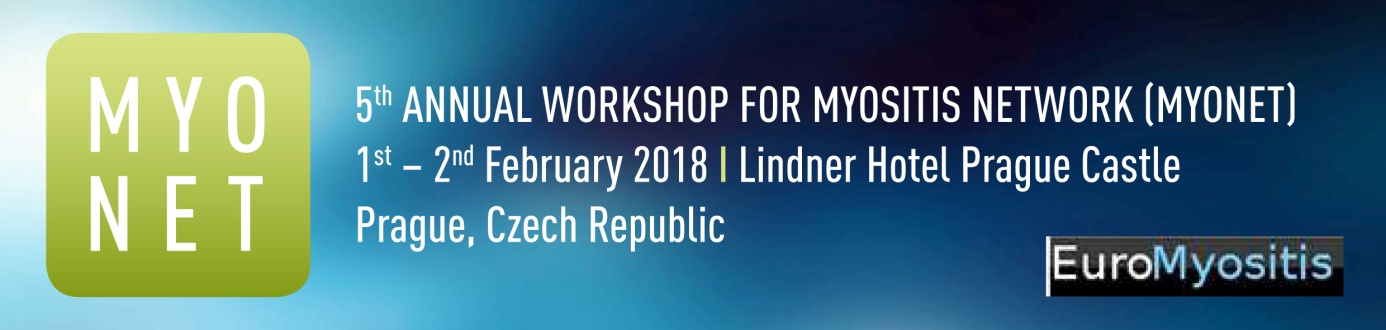 5th Annual Workshop for Myositis NETWORK (MYONET)1st – 2nd February 2018, Lindner Hotel Prague Castle, Prague, Czech RepublicV Praze dne 13. února 2017Vážení partneři české revmatologie. ve dnech 1. – 2. února 2018 se bude v Praze konat mezinárodní workshop s názvem 5th Annual Workshop for Myositis Network (MYONET). Tento workshop bude v Praze uspořádán již počtvrté. Jménem České revmatologické společnosti ČLS JEP Vás chceme oficiálně požádat o laskavou pomoc a finanční podporu pro zajištění přípravy a realizace této významné odborné akce. Počítáme s účastí 60-ti až 80-ti zástupců center, která jsou zřízena v řadě evropských zemí a v několika mimoevropských zemích, pro diagnostiku, sledování, léčbu a výzkum v oblasti idiopatických zánětlivých myopatií.   Hlavním tématem workshopu budou jednání, která se týkají mezinárodního registru nemocných s těmito chorobami.  Předběžný program jednání je přiložen. Tento program dále připravuje Steering Committee of Euromyositis Registry (Dr. Hector Chinoy, Velká Británie, prof. Ingrid Lundberg, Švédsko, Dr. Lucy Wedderburn, Velká Británie, prof. Jiří Vencovský, ČR, Dr. Louise Diederichsen, Dánsko a reprezentantka pacientů Paula Oakley, Velká Británie).    Velmi bychom uvítali, kdyby Vaše společnost v pozici oficiálního partnera podpořila připravovanou akci finanční částkou minimálně ve výši 75.000 Kč. Poptávaná výše eventuální podpory vychází z předběžného odhadu nákladů na uspořádání akce. Samozřejmě, budeme Vám vděčni za jakoukoliv finanční podporu. Recipročně počítáme s tím, že bychom oficiálním partnerům akce nabídli vhodnou možnost vlastní prezentace v rámci akce.  Současně zdůrazňujeme a potvrzujeme, že poskytnutá finanční podpora bude výhradně určena a použita na krytí nákladů přípravy odborného programu a kvalitního organizačního a logistického zajištění akce. Oficiálním spoluorganizátorem akce bude smluvní partner ČRS JEP, Congress Prague, s.r.o., zastoupená JUDr. Pavlem Revickým, který by s Vámi (v případě účasti a podpory) řešil všechny nezbytné náležitosti s vypořádáním podpory a reciproční účasti a prezentace. Organizační poznámkaVaši případnou odpověď, prosíme, zasílejte na adresy:Prof. MUDr. Jiří Vencovský, DrSc., předseda České revmatologické společnosti ČLS JEPvencovsky@revma.cz JUDr. Pavel Revický, Congress Prague, s.r.o.pavel.revicky@congressprague.cz Předem velice děkujeme za Vaši odpověď.Za organizátory akce: Prof. MUDr. Jiří Vencovský, DrSc.					MUDr. Olga KryštůfkováPředseda České revmatologické společnosti 				Revmatologický ústav, PrahaNABÍDKA PARTNERSTVÍ  (Ceny zahrnuté v nabídce jsou bez DPH dle platné sazby)OBJEDNÁVKAPravidla pro objednávání Závaznou objednávku partnerské pozice vyplňte a nejpozději do 30. listopadu 2017 doručte na adresu organizátora: Congress Prague, s.r.o., Nad Obcí I/24, 140 00 Praha 4, tel.: 241 445 759, fax: 241 445 806, e-mail: office@congressprague.cz. Objednávky jsou vyřizovány v pořadí podle data doručení. Vyúčtování a fakturaci závazně potvrzené objednávky (dále jen závazná objednávka) provede organizátor tak, aby nejméně 75% celkové ceny závazné objednávky (včetně DPH) bylo objednatelem uhrazeno do 31. prosince 2017 formou zálohy (předplatby). Neuhrazení zálohy (předplatby) je důvodem pro jednostranné zrušení závazné objednávky bez náhrady. Veškeré platby se realizují na základě daňového dokladu Congress Prague převodem na účet č. 7465090247/0100 - Komerční banka, a.s., Jabloňová 8, Praha 10. Vybranou pozici můžete objednat rovněž on-line. Kompletní nabídku, podmínky a formulář objednávky najdete na adrese https://www.congressprague.cz/en/kongresy/myonet2018.html.,Na základě předložené nabídky pro 5th Annual Workshop for Myositis NETWORK (MYONET) 2018objednáváme pozici:     Objednatel Obchodní jméno, obchodní značka:     Fakturační adresa:     									PSČ:      		Doručovací adresa:      									PSČ:      IČ:      			DIČ:      KontaktyTel.:      Fax:      E-mail:      Datum objednávky:      Jméno a podpis odpovědného zástupce objednatele:      Pravidla pro partnerství   Tato pravidla upravují postavení, práva a povinnosti partnera a organizátora akce.   Partnerství podle těchto pravidel se sjednává individuálně, smlouvou mezi partnerem a organizátorem akce. Objednávky jsou vyřizovány v pořadí podle data doručení.Partnerstvím podle těchto pravidel se rozumí poskytnutí oboustranného plnění podle inzerované nabídky a pravidel pořadatele.     Plnění poskytnuté podle těchto pravidel nemůže být delegováno na třetí osobu.Partnerské plnění poskytnuté podle těchto pravidel je organizátor akce povinen použít výhradně pro účel, k němuž bylo sjednáno.Vyúčtovaní plnění poskytnutých podle těchto pravidel a sjednané dohody provedou partner a organizátor akce v souladu se Závaznými pravidly pořadatele a obecně závaznými předpisy.  Reklamaci plnění poskytnutých podle těchto pravidel a sjednané dohody musí partner a organizátor akce uplatnit bezodkladně na místě u odpovědného zástupce druhé strany. Reklamaci se partner a organizátor akce zavazují řešit neodkladně, v souladu s dobrými obchodními mravy a obecně závaznými předpisy.Česká revmatologická společnost  Česká lékařská společnost JEPNa Slupi 4, 128 50 Praha 2IČO: 00444359, DIČ: CZ00444359Česká revmatologická společnostTelefon: 00420 234 075 244Fax: 00420 224 914 451 e-mail: pavelka@revma.czPředseda:Prof. MUDr. Jiří Vencovský, DrSc.Vědecký sekretář:prof. MUDr. Karel Pavelka, DrSc.POZICEFINANČNÍ PŘÍSPĚVEKSLUŽBY, PLNĚNÍHLAVNÍ PARTNER125.000 Kč Prezentační plocha 10 m2 v místě konání workshopu;Plocha pro reklamní banner v kongresovém sále;parametry: max. ;  2 reklamní banneryPlocha pro reklamní banner v registraci workshopu;parametry: max. ;  1reklamní bannerPlocha pro logo oficiálního partnera na  https://www.congressprague.cz/en/kongresy/myonet2018.html, parametry: 468x60 pixelů, 20 kB, možné provedení – statický banner;
3 bezplatné registrace pro reprezentanty hlavního partnera; 3 bezplatné vstupenky pro reprezentanty hlavního partnera na společnou večeři 1. února 2018, pořádanou ČRS JEP pro registrované účastníky workshopu; Distribuce dodaných tištěných informačních materiálů prostřednictvím registrace;parametry: max. formát A4, max. počet listů 10, rozhodnutí o zařazení do distribuce náleží organizačnímu výboru workshopu;Zařazení loga hlavního partnera workshopu do reklamní projekce v kongresovém sále v přestávkách odborného programu v rozsahu 20 sekund .parametry: statický obrázek, bez ozvučení.OFICIÁLNÍ PARTNER75.000 Kč Prezentační plocha 6m2 v místě konání workshopu;Plocha pro reklamní banner v kongresovém sále;parametry: max. ;  Plocha pro logo oficiálního partnera na  https://www.congressprague.cz/en/kongresy/myonet2018.html, parametry: 468x60 pixelů, 20 kB, možné provedení – statický banner;
2 bezplatné registrace pro reprezentanty oficiálního partnera; 2 bezplatné vstupenky na společnou večeři 1. února 2018, pořádanou ČRS JEP pro registrované účastníky workshopu; Distribuce tištěných materiálů prostřednictvím registrace;parametry: max. formát A4, max. počet listů 5, rozhodnutí o zařazení do distribuce náleží organizačnímu výboru workshopu;Zařazení loga oficiálního partnera workshopu do reklamní projekce v kongresovém sále v přestávkách odborného programu v rozsahu 10 sekund .parametry: statický obrázek, bez ozvučení.MEDIÁLNÍ PARTNER25.000 Kč Prezentační plocha 2m2 v místě konání workshopu, plocha je bez příslušenství, určená pouze pro umístění reklamního banneru;Plocha pro logo mediálního partnera na  https://www.congressprague.cz/en/kongresy/myonet2018.html, parametry: 468x60 pixelů, 20 kB, možné provedení – statický banner;
1 bezplatné registrace pro reprezentanta mediálního partnera; Distribuce tištěných materiálů prostřednictvím registrace;parametry: max. formát A4, max. počet listů 1, rozhodnutí o zařazení do distribuce náleží organizačnímu výboru workshopu;Zařazení loga mediálního partnera workshopu do reklamní projekce v kongresovém sále v přestávkách odborného programu v rozsahu 3 sekund .parametry: statický obrázek, bez ozvučení.